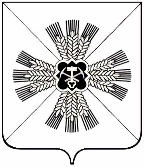 КЕМЕРОВСКАЯ ОБЛАСТЬПРОМЫШЛЕННОВСКИЙ МУНИЦИПАЛЬНЫЙ РАЙОНАДМИНИСТРАЦИЯ ТИТОВСКОГО СЕЛЬСКОГО ПОСЕЛЕНИЯПОСТАНОВЛЕНИЕот «30» апреля 2019 г. № 17с. ТитовоО признании утратившим силу постановленияадминистрации Титовского сельского поселения           В соответствии с пунктом 7.1 части 1 статьи 14 Федерального закона от 06.10.2003 N 131-ФЗ "Об общих принципах организации местного самоуправления в Российской Федерации", в соответствии с частью 3 статьи 5   Федерального закона от 06.03.2006 № 35 ФЗ « О противодействии терроризму»:     1.Признать утратившим силу постановление администрации Титовского сельского поселения:         - от 09.08.2016 № 16  ( в редакции от  20.03.2019 № 9,  в редакции от 07.12.2018 № 49)  «Об утверждении положения об антитеррористической комиссии Титовского сельского поселения».         2.Настоящее постановление подлежит обнародованию на информационном стенде администрации Титовского сельского поселения и размещению в информационно-телекоммуникационной сети Интернет.         3. Контроль за исполнением настоящего постановления оставляю за собой.         4. Постановление вступает в силу со дня обнародования.                            ГлаваТитовского сельского поселенияС.Г.Серебров